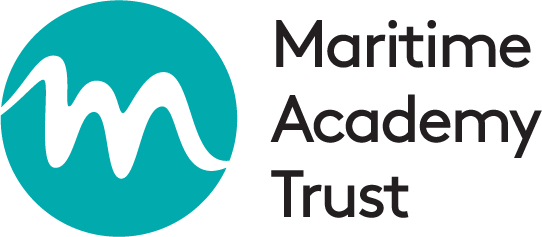 Application GuidanceThank you for your interest in working with the Maritime Multi-Academy Trust. This Application Guidance has been developed to help you to compete your application. Please take a few minutes to read through the information before filling out the application form.The application form will be your first point of contact with the Trust and the academy you would like to work with. The content of your application form will determine whether or not you will be invited to interview, therefore it is essential that you complete it as fully as possible. We will not make any assumptions about your abilities and do not take into account any previous applications.CVs are not acceptable in the place of a completed application form and all candidates are required to address the criteria on the person specification for the post. However, you may submit a CV in addition to your completed application form.The form needs to be legible and should be completed online, or in black ink or typed.Personal DetailsEnter fully and clearly your name, address and telephone number(s) so that you can be easily contacted in the event that you are shortlisted to attend an interview.Eligibility to Work in the UKPlease complete this section and ensure that you are able to confirm that you have a legal right to work in the UK. You will also be asked to provide documentary evidence of this prior to commencing work with the Trust.Current EmploymentState clearly your current or most recent employer’s name and address. Include details of the post held and (if applicable) reason for leaving. Previous EmploymentEnter names and addresses of all previous employers, starting with the most recent. You can also include work experience placements, holiday jobs or voluntary work in which you have developed skills relevant to the job you are applying for. It is very important that you complete this section in chronological order, and detail accurately any gaps between employment and other activities.EducationProvide full details of your education at secondary level and above along with details of degrees/diplomas and any other qualifications, including those that you are currently studying for. Make sure you give all the information required, including levels and grades of any examinations taken. If a required qualification has been specified for the role, make sure you give all the information required and levels of any examinations taken. You will be expected to provide documentary evidence if you are invited for an interview.Professional Qualifications/RegistrationsInclude details of any Professional Qualifications or Registrations with Professional Bodies that are relevant to the role. Professional TrainingInclude details of additional training or Continuing Professional Development relevant to the role. This may include in-house informal training or more formal training delivered by an external provider.Supporting StatementThis section is very important. It gives you the opportunity to detail why you feel you are the best person for the job and why you are applying, and is the key information that is used for shortlisting.  Before completing this section refer to the Job Description and Person Specification for the role.Focus on how your skills, knowledge and experience meet each role requirement, detailed in the person specification giving specific examples. In completing this section you may refer to both paid and voluntary work and your experience within any school or any relevant experience outside work.RefereesProvide the names, addresses and email addresses of two people who are willing and able to provide references in support of your application. One of these must be your current (or most recent) employer. If you are an NQT We suggest you ask the headteacher of your most recent placement and your university or college tutor, as they will be able to comment upon your teaching skills. If you are not currently working with children but have done so in the past, the second referee should be the employer by whom you were most recently employed in work with children.  Please note that family members, friends and relatives are not acceptable referees.  Referees will be asked about past disciplinary actions or allegations excluding those that were deemed to be unfounded, unsubstantiated or malicious when assessing your application. If you are subsequently made a conditional offer of employment, further information may be sought about health and absences.DeclarationsIf you are appointed, you will be required to complete a Disclosure and Barring Service (DBS) application. The DBS will provide a report to you confirming whether you have any history of criminal convictions, including cautions and bind-overs. All posts in schools are exempt from the Rehabilitation of Offenders Act 1974; this means you must declare all convictions, including those that would normally be regarded as ‘spent’. The existence of a criminal background does not automatically mean that you cannot be appointed but it may do so. We need to know if you have a close relationship with and/or are related to any employee, governor or anyone else connected to the school, in order to ensure a fair selection process. If you have a disability please provide details of any adjustments that you will require if shortlisted for an interview. Any details you provide regarding a disability will be dealt with sensitively and will only be disclosed to staff involved in the selection process when it is considered appropriate and necessary.Submitting Your Application Form Before submitting your application form ensure that you take time to read it through to check for any errors or omissions. The completed application should be returned via e-mail or post to the listed school contact.You may find it useful to keep a copy of your submitted application form to refer to if you are short listed for the post you are applying for.If you send the completed form by email you will be asked to sign the form at the interview, if selected. Your completed application must be submitted to the school contact detailed on the advert before the specified closing date.